1) Решить систему по формулам Крамера.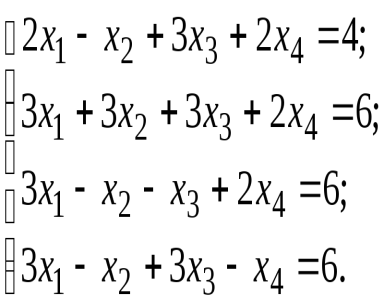 2) Решить систему с помощью обратной матрицы.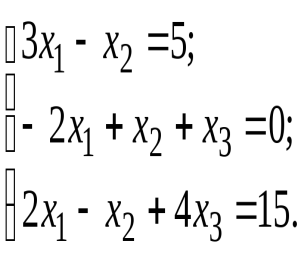 2) Решить систему методом Гаусса: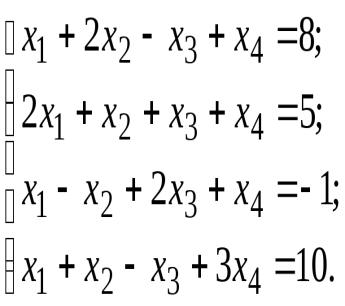 